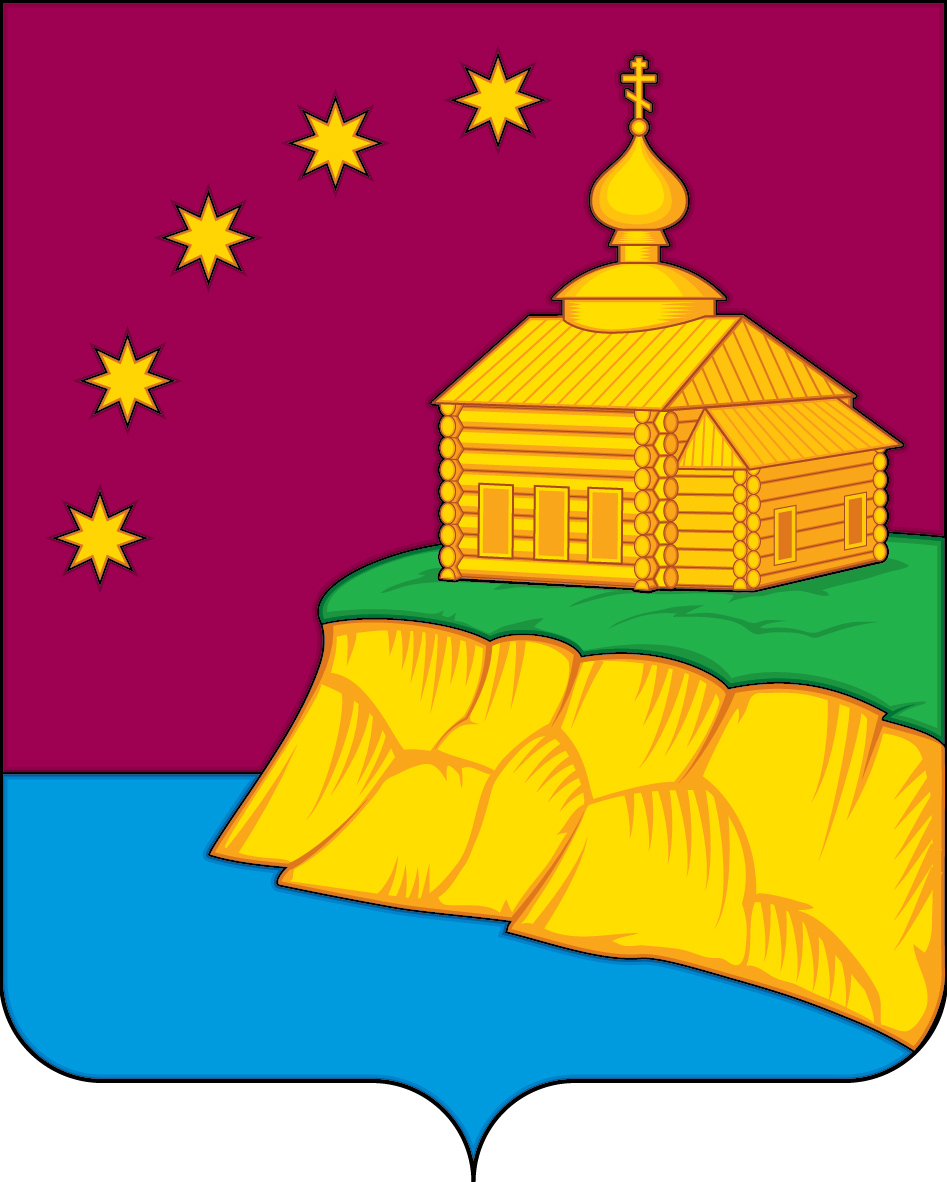 О проведение семейного конкурса «Парад колясок»Во исполнение постановления администрации Октябрьского района от 02.12.2016 № 2701 «Об утверждении Плана мероприятий по реализации в 2017-2019 годах Концепции демографической политики Российской Федерации на период до 2025 на территории Октябрьского района», в целях укрепления института семьи, повышения ее социального статуса, администрация сельского поселения Малый Атлым постановляет:1. Провести семейный конкурс «Парад колясок» в с. Малый Атлым  06 июля  2018 года.2.Утвердить положение о проведении  конкурса «Парад колясок»» согласно приложению № 13. Утвердить состав  жюри  по подведению итогов семейного конкурса «Парад колясок» согласно приложению № 2.4. МКУ «ЦК и БО» (Довжинская О.Н.) подготовить музыкальное праздничное сопровождение семейного конкурса «Парад колясок».5. Контроль  выполнения  постановления  возложить на  главного специалиста по работе  с  детьми,  молодёжью и социальным вопросам  И.Ю. Сысуеву.    И.о. главы сельского поселения Малый Атлым                                       С.И.АндрушкевичСогласовано:Главный специалист по юридическим вопросамА.Е.Винарь «_____»_______________ 20____г. _______________ (подпись)Главный специалист по работе с детьми, молодежью и социальным вопросамИ.Ю. Сысуева«_____»_______________ 20____г. _______________ (подпись)Разослать:1. В дело – 1 экз.2. В МКОУ (школы) поселения – 4 экз.3. В МКУ «ЦК и БО» - 1 экз.Всего: 6Приложение № 1 к постановлению № 128    от 21.05. 2018  г. Положениео проведении  семейного конкурса «Парад колясок»»1. Общие положения1.1 Настоящее положения определяет порядок проведения семейного конкурса «Парад колясок», условия участия в нем семей.1.2. Организатором  конкурса является администрация сельского поселения Малый Атлым.1.3. Коммерческие и некоммерческие организации могут выступать спонсорами конкурса и учреждать специальные призы по согласованию с организаторами конкурса.2. Цель конкурса2.1. Семейный конкурс «Парад колясок» направлен на формирование и повышение престижа института семьи, создание условий для раскрытия и развития творческого потенциала населения. 2.2 Сохранение и популяризация семейных, народных традиций и обрядов.3. Участники конкурса3.1. В конкурсе могут принять  участие семьи с детьми (мама, папа, бабушки, дедушки и другие родственники), зарегистрированные по месту жительства на территории МО сельское поселение Малый Атлым. 3.2. Возраст детей от 0 до 5  лет включительно.3.3. Участники конкурса могут привлекать группы поддержки.3.4. Для участия в конкурсе необходимо представить заявку по форме в срок до 02 июля 2018 года на электронный адрес matlimsovet@mail.ru, с пометкой «Для конкурса «Парад колясок» либо на тел./факс 2-24-54, 2-24-47.4. Условия проведения конкурса4.1.Участникам конкурса необходимо оформить детскую коляску (летний или зимний вариант), используя любые технологии, дополнительные приспособления, аксессуары, не мешающие движению коляски и не представляющие опасности для окружающих.4.2. Темы конкурса:- «Национальный колорит», оформление в национальном стиле, в том числе коренных малочисленных народов Севера;- «В гостях у сказки», герои мультипликационных фильмов, герои русских и национальных сказок;- «Фантазия», свободная тема.4.3. Место проведения конкурса – Центральная площадь с. Малый Атлым.                                                           5. Жюри конкурса5.1. Основная задача жюри - определение наиболее интересных семейных работ и принятие решения о награждении участников «Парада колясок».5.2. Жюри оценивает представленные коляски по следующим критериям:- художественное оформление;- оригинальность;- презентация  коляски (девиз, слоган,  инструкция, стихи, раскрытие темы и т.д.)5.3. Жюри имеет право присуждать специальный приз, не входящий в перечень номинаций.6. Награждение участников6.1. Награждение (1,2,3 место) производится согласно решению жюри, которое оформляется протоколом и подписывается всеми членами жюри. 6.2. Семьи,  занявшие 1, 2 и 3 место, награждаются дипломами и ценными подарками.6.3.Семьи, участвовавшие в конкурсе, но не занявшие призовые места, награждаются дипломами и поощрительными призами.                                                                                                                  Приложение № 2  к постановлению № 128от 21.05. 2018  г. Состав жюри  по проведению семейного конкурса «Парад колясок».Председатель жюри – Дейнеко С.В., глава  администрации сельского поселения Малый Атлым.Заместитель  председателя  жюри – Довжинская О.Н., директор МКУ «ЦК и БО».Секретарь жюри - Сысуева И.Ю., главный специалист по работе  с  детьми,  молодёжью и социальным вопросам  администрации  сельского поселения  Малый Атлым.Члены комиссии:-  Винарь А.Е. - главный специалист по юридическим вопросам администрации  сельского поселения  Малый Атлым.- представители МКОУ (школ) поселения (по согласованию).Заявкана участие в семейном конкурсе«Парад колясок»1.Фамилия, имя, отчество мамы, место работы (учебы)____________________________________________________________________________________________________________________________________________________2.Фамилия, имя, отчество папы, место работы (учебы)____________________________________________________________________________________________________________________________________________________3.Фамилия, имя, отчество ребенка, дата рождения (полных лет)_______________________________________________________________________________________________________________________________________________________4.Номинация, в которой  заявляются участники _____________________________________________________________________________5.Адрес места жительства (населенный пункт, улица, дом, квартира) __________________________________________________________________________________________________________________________________________________________6.Контактный телефон ________________________________________________________ Я, ___________________________________________________________________,        _____________________________________________________________________в  целях  участия  в  конкурсе  на   осуществление   обработки  моих  персональных  данных  в соответствии  с  требованиями  статьи 9 Федерального закона от 27 июля 2006года N 152-ФЗ "О персональных данных"._______________________________           _____________________________       (подпись участника)                                 (расшифровка подписи Ф.И.О.)АДМИНИСТРАЦИЯ СЕЛЬСКОГО ПОСЕЛЕНИЯ МАЛЫЙ АТЛЫМОктябрьского района Ханты – Мансийского автономного округа - ЮгрыПОСТАНОВЛЕНИЕ «21»мая2018 г.№128с. Малый Атлымс. Малый Атлымс. Малый Атлымс. Малый Атлымс. Малый Атлымс. Малый Атлымс. Малый Атлымс. Малый Атлымс. Малый Атлымс. Малый Атлымс. Малый Атлым